Registration Form “Art knows no borders”Please sign this form and send it to Kommunales Integrationszentrum Rheinisch-Bergischer Kreis: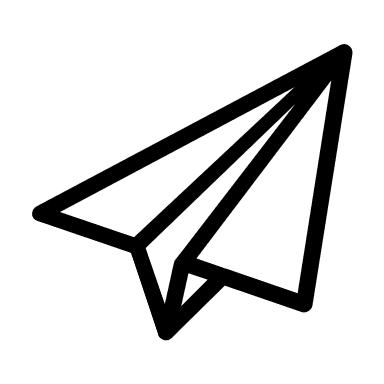 I hereby register my child for the painting course “Art knows no borders”. The course is free and takes place in Q1 in Bergisch Gladbach ( Quirlsberg 1) until the end of November.Please select an option: Tuesdays from 3:30 p.m. to 6:30 p.m.  Wednesdays from 3:30 p.m. to 6:30 p.m. Surname (Child)First name (child)Date of Birth (Child)Street, house numberZip Code Residential AddressPhone numberE-mailPlace and dateName and signature of legal guardianEmail: ki@rbk-online.deAddress:Amt für Bildung und IntegrationKommunales IntegrationszentrumDienststelle:An der Gohrsmühle 2551465 Bergisch Gladbach